Об утверждении Порядка завершения исполнения  бюджета  муниципального образования «Алданский район» по расходам и по средствам муниципальных бюджетных учреждений на 2016 годСогласно статье 242 Бюджетного кодекса РФ и в целях своевременного исполнения бюджета муниципального образования «Алданский район»  за 2016 год в соответствии со сводной бюджетной росписью. Постановляю:1.Утвердить Порядок завершения исполнения  бюджета  муниципального образования «Алданский район» по расходам и по средствам муниципальных бюджетных учреждений на 2016 год.2. Настоящее постановление  разместить на официальном сайте муниципального образования «Алданский район».3.Настоящее поступление вступает в силу со дня его официального подписания.4. Контроль над исполнением настоящего постановления возложить на заместителя главы муниципального образования «Алданский район» по экономике и финансам Дудникова А.А.Глава  района                                                                                             С.Н. ПоздняковИванова Тамара Гаврииловна33514Исполнитель:  Иванова Тамара Гаврииловна начальника   казначейского отдела Финансового управления Соответствует федеральному, республиканскому законодательству и муниципальным нормативным правовым актам МО «Алданский район». 09 декабря 2016г.                                                                                                           (подпись)Ответственный за осуществление контроля над исполнением: Дудников Александр Алексанрович - заместитель главы по экономике и финансам администрации МО «Алданский район» Ознакомлен:12 декабря 2016г.                                                                                                                                             (подпись)Утверждено постановлением главыот «14» декабря 2016 г. № 1361п                                                             Порядокзавершения исполнения  бюджета муниципального образования «Алданский район»по расходам и по средствам муниципальных бюджетных  учреждений, муниципальных унитарных предприятий за 2016 год              I. Завершение исполнения  бюджета муниципального образования                                          «Алданский район»  по расходам1.1.   В соответствии со статьей 242 Бюджетного кодекса РФ исполнение бюджета муниципального образования «Алданский район» (далее – местный бюджет) в части расходных операций завершается 30 декабря текущего финансового года.1.2. Получатели средств местного бюджета  (далее – получатели бюджетных средств):1.2.1. Представляют в финансовое управление администрации муниципального образования «Алданский район»:         не позднее 26 декабря 2016 года - платежные и иные документы, необходимые для подтверждения в установленном порядке принятых ими денежных обязательств и последующего осуществления кассовых расходов местного  бюджета;         не позднее 20 декабря 2016 года - документы на перечисление субсидий на финансовое обеспечение выполнения государственного задания, субсидий на иные цели, субсидий на капитальные вложения;         не позднее 27 декабря 2016 года - заявки на изменение кодов бюджетной классификации по произведенным кассовым выплатам.      1.2.2. Представляют в Управление Федерального казначейства по Республике Саха (Якутия) (далее - УФК по Республике Саха (Якутия)) и его территориальные органы:         не позднее 28 декабря 2016 года - заявки на кассовый расход по лицевым счетам, открытым в УФК по Республике Саха (Якутия), по осуществлению операций с субсидиями, субвенциями и иными межбюджетными трансфертами из федерального бюджета, имеющими целевое назначение;         не позднее 27 декабря 2016 года - заявки на кассовый расход по лицевым счетам, открытым в УФК по Республике Саха (Якутия), по осуществлению операций с субсидиями, субвенциями и иными межбюджетными трансфертами из федерального бюджета, имеющими целевое назначение, требующие подкрепления из федерального бюджета с лицевого счета по переданным полномочиям с кодом «14»;         с 01 декабря 2016 года - в случае наличия возвратов платежных поручений из кредитных организаций, отраженных в выписке получателей бюджетных средств, следует повторно направлять заявки на кассовый расход в день получения выписки;         не позднее 26 декабря 2016 года - заявки на получение наличных денег, не позднее 28 декабря 2016 года - объявления на взнос наличными.При наличии на 29 декабря 2016 года (на конец операционного дня) неиспользованных остатков средств на счетах 40116, открытых УФК по Республике Саха (Якутия) для учета операций с наличными средствами, а также для учета операций, совершаемых получателями бюджетных средств с использованием карт, указанные остатки подлежат перечислению 30 декабря 2016 года на счет 40201 по учету средств местного бюджета.По состоянию на 01 января 2017 года наличие остатков средств на вышеуказанных счетах 40116 УФК по Республике Саха (Якутия) не допускается.1.3. Получателям средств местного бюджета:         произвести сверку показателей бюджетных ассигнований и лимитов бюджетных обязательств, отраженных на лицевых счетах по учету средств местного бюджета, на соответствие показателей планов финансово-хозяйственной деятельности муниципальных учреждений по средствам, предусмотренным на предоставление субсидий на финансовое обеспечение выполнения муниципального задания, субсидий на иные цели, субсидий на капитальные вложения;         не позднее 19 декабря 2016 года представить  заявки на финансирование на лицевые счета, открытые им в УФК по Республике Саха (Якутия), по осуществлению операций с субсидиями, субвенциями и иными межбюджетными трансфертами из федерального бюджета, имеющими целевое назначение.         не позднее 29 декабря 2016 года представить в УФК по Республике Саха (Якутия) отрицательные документы «Расходное расписание» по осуществлению операций с субсидиями, субвенциями и иными межбюджетными трансфертами из федерального бюджета, имеющими целевое назначение, на сумму неиспользованных остатков по подведомственным учреждениям (в случае поступления возвратов кассовых расходов на лицевые счета – не позднее 30 декабря 2016 года).         не позднее 21 декабря 2016 года представить в  заявки на финансирование на лицевые счета, открытые им в УФК по Республике Саха (Якутия), по осуществлению операций с субсидиями, субвенциями и иными межбюджетными трансфертами из государственного бюджета РС(Я) в местные бюджеты, имеющими целевое назначение, представление которых осуществляется в пределах суммы, необходимой для оплаты денежных обязательств по расходам получателей средств местного бюджета, источником финансового обеспечения, которых являются данные межбюджетные трансферты.         не позднее 29 декабря 2016 года представить в УФК по Республике Саха (Якутия) отрицательные документы «Расходное расписание» по осуществлению операций с субсидиями, субвенциями и иными межбюджетными трансфертами из государственного бюджета РС (Я) в местные бюджеты, имеющими целевое назначение, представление которых осуществляется в пределах суммы, необходимой для оплаты денежных обязательств по расходам получателей средств местного бюджета, источником финансового обеспечения которых являются данные межбюджетные трансферты, на сумму неиспользованных остатков предельных объемов финансирования расходов на лицевых счетах по переданным полномочиям (в случае поступления возвратов кассовых расходов на лицевые счета – не позднее 30 декабря 2016 года).     1.4.  Финансовое управление:         не позднее 19 декабря 2016 года (за исключением средств, поступивших из федерального бюджета после 19 декабря 2016 года) направляет документы «Расходное расписание» в УФК по Республике Саха (Якутия) и не позднее 30 декабря 2016 года формирует отрицательный документ «Расходное расписание» на перечисление неиспользованных остатков 2016 года на основе представленной информации УФК по Республике Саха (Якутия).          не позднее 21 декабря 2016 года направляет документы «Расходное расписание» в УФК по Республике Саха (Якутия) по субсидиям, субвенциям и иным межбюджетным трансфертам из государственного бюджета РС(Я) в местные бюджеты и не позднее 30 декабря 2016 года формирует отрицательный документ «Расходное расписание» на перечисление неиспользованных остатков 2016 года на основе представленной информации УФК по Республике Саха (Якутия). 1.5. Уведомления об уточнении вида и принадлежности платежа по лицевому счету №02163205580 местного бюджета  должны быть оформлены и представлены не позднее 27 декабря 2016 года с учетом Регламента о порядке обмена информацией между УФК по Республике Саха (Якутия) и администрацией муниципального образования «Алданский район»Уведомления об уточнении вида и принадлежности платежа по лицевым счетам, открытым в УФК по Республике Саха (Якутия) и его территориальных подразделениях получателям средств государственного бюджета РС(Я), на уточнение произведенных кассовых расходов 2016 года, должны быть оформлены и представлены в УФК по Республике Саха (Якутия) не позднее 27 декабря 2016 года в соответствии с установленным графиком работы.1.6. Неиспользованные остатки бюджетных ассигнований, лимитов бюджетных обязательств, предельных объемов финансирования местного бюджета  2016 года, отраженные на лицевых счетах, открытых в администрации муниципального образования «Алданский район» получателям бюджетных средств, не подлежат учету на указанных лицевых счетах в качестве остатка на начало 2017 года.1.7.После завершения в 2016 году операций по принятым денежным обязательствам 2016 года остаток средств на лицевом счете № 02163205580 местного бюджета  подлежит учету в качестве остатка средств на начало 2017 года.1.8 В случае недостаточности средств для оплаты всех принятых бюджетных обязательств в связи с недопоступлением доходов, предусмотренных в местном бюджете  на 2016 год, неисполненные платежные поручения подлежат возврату в первый рабочий день 2017 года.                              II. Завершение исполнения финансового годапо средствам муниципальных бюджетных учреждений,муниципальных унитарных предприятий2.1.Муниципальные бюджетные учреждения, муниципальные унитарные предприятия:         обеспечивают представление в  финансовое управление  платежных и иных документов для последующего осуществления кассовых расходов – не позднее 26 декабря 2016 года;         не позднее 26 декабря 2016 года оформляют уведомления об уточнении вида и принадлежности платежа по лицевым счетам на изменение кодов бюджетной классификации по поступлениям и произведенным кассовым выплатам.             не позднее 26 декабря 2016 года вносят изменения в показатели плана финансово-хозяйственной деятельности, сведения об операциях с целевыми субсидиями.      2.2. Муниципальные бюджетные  учреждения обеспечивают представление в УФК по Республике Саха (Якутия) и его территориальные органы Заявки на получение наличных денег – не позднее 26 декабря 2016 года, Объявления на взнос наличными – не позднее  29 декабря 2016 года.При наличии на 30 декабря 2016 года (на конец операционного дня) неиспользованных остатков средств на счетах 40116, открытых УФК по Республике Саха (Якутия) для учета операций с наличными средствами, а также для учета операций, совершаемых муниципальными бюджетными  учреждениями с использованием карт, указанные остатки подлежат перечислению 30 декабря 2016 года на счет 40601 по учету средств муниципальных бюджетных  учреждений.По состоянию на 01 января 2017 года наличие остатков средств на вышеуказанных счетах 40116 УФК по Республике Саха (Якутия) не допускается.       2.3. Остатки средств на конец текущего года на лицевых счетах муниципальных бюджетных  учреждений переносятся на следующий год, как остатки средств на 01 января 2017 года.     2.4. Неиспользованные в текущем году остатки средств целевых субсидий, субсидий на капитальные вложения на лицевых счетах муниципальных бюджетных  учреждений, муниципальных унитарных предприятий подлежат перечислению в местный бюджет  в порядке, установленном администрацией муниципального образования «Алданский район».     2.5. Неиспользованные остатки бюджетных ассигнований, лимитов бюджетных обязательств местного бюджета  2016 года, отраженные на лицевых счетах муниципальных бюджетных  учреждений, муниципальных унитарных предприятий по учету бюджетных инвестиций, а также по средствам учреждений по исполнению публичных обязательств по передаваемым полномочиям получателя бюджетных средств, не подлежат учету на указанных лицевых счетах в качестве остатка на начало 2017 года.РЕСПУБЛИКА  САХА (ЯКУТИЯ) АДМИНИСТРАЦИЯ МУНИЦИПАЛЬНОГО  ОБРАЗОВАНИЯ«АЛДАНСКИЙ  РАЙОН»ПОСТАНОВЛЕНИЕ  № 1361 п от 14.12.2016 г.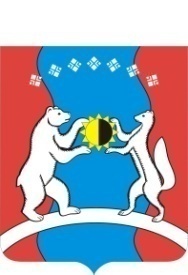 САХА ӨРӨСПҮҮБҮЛҮКЭТЭ«АЛДАН  ОРОЙУОНА»МУНИЦИПАЛЬНАЙТЭРИЛЛИИДЬАһАЛТАТАУУРААХ